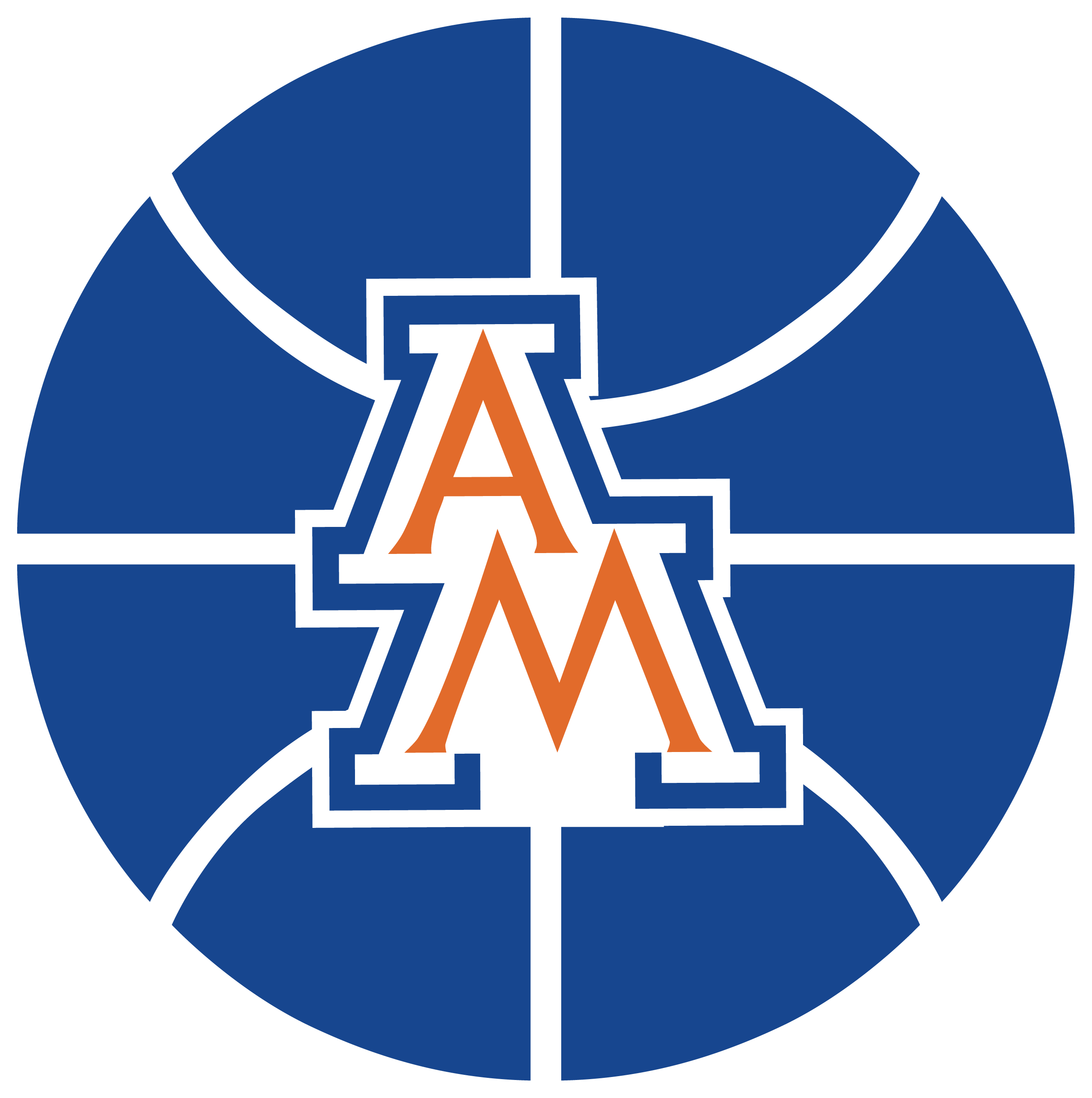 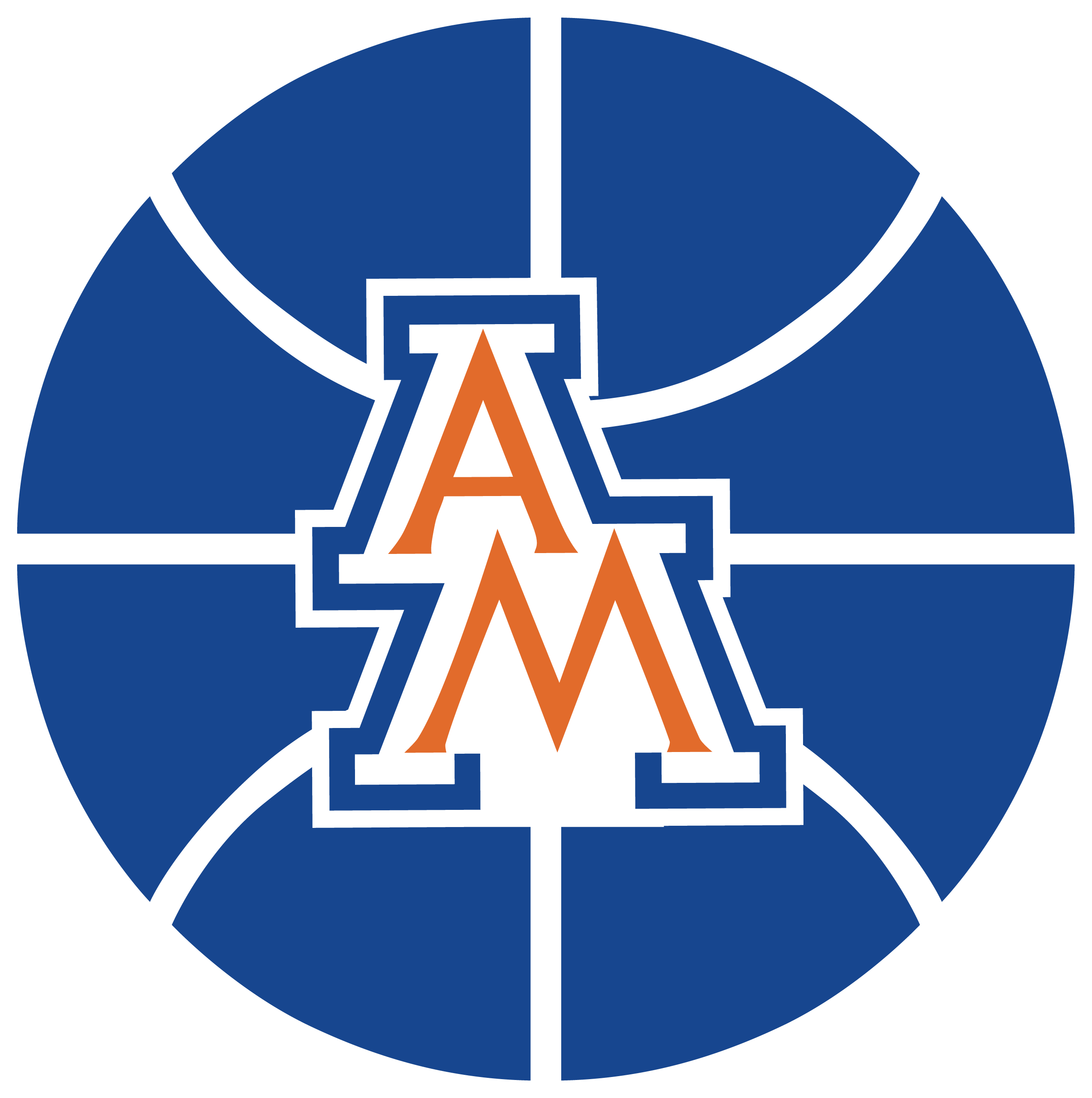 #NAMEGRADEHEIGHTPOSITIONChase Sahlin126’5ForwardSaaid Mohamed126’5CenterRobbie Wilson115’9GuardElijah Johnson116’0GuardRyan Lacey116’3GuardKi’Jan Weisinger116’0GuardTristan Miguel116’10CenterCorey Barnes115’7GuardJake Sheehan116’3ForwardVictor Daggs115’7GuardAnthony Stokes106’1Guard#NAMEGRADEHEIGHTPOSITIONGavin Robertson11ForwardVaughn Daggs11GuardChandler Michalek11ForwardGerardo Arius11GuardAbdi Abdi11ForwardGrant Lewis11CenterPaul Borovets10GuardBobby Singh10ForwardBen Mose10ForwardTalan Alfrey9ForwardZach Richardson9GuardNathaniel Stokes9Forward#NAMEGRADEHEIGHTPOSITIONJoe Norris10CenterKenny Ferrari10GuardHunter White10Forward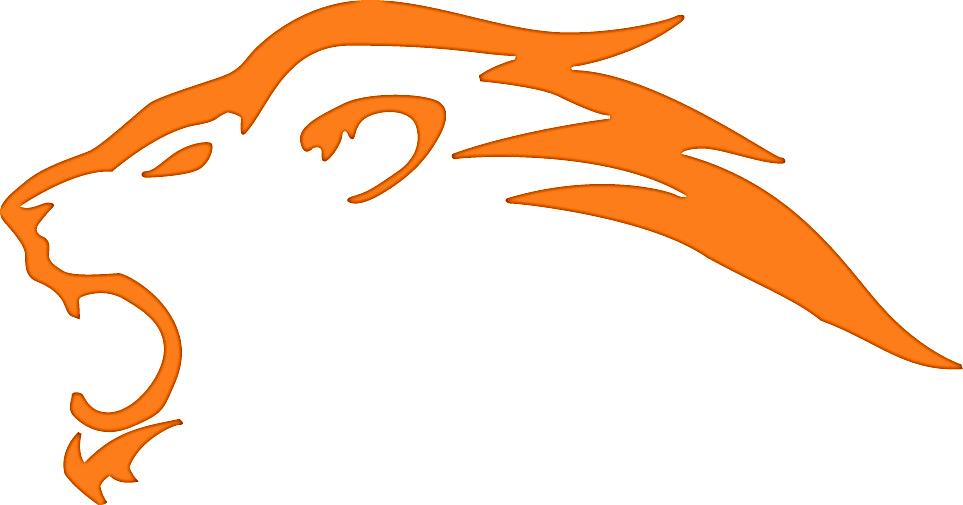 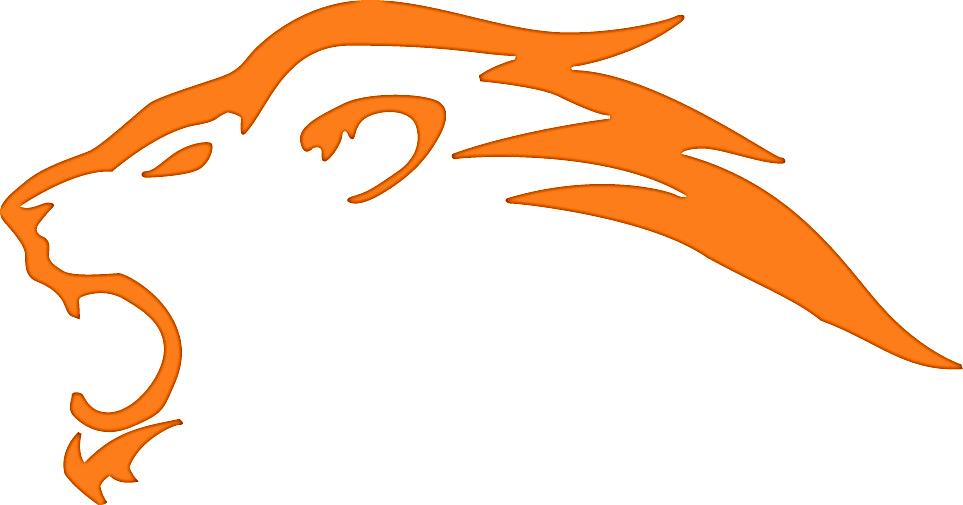 Simon Tang10ForwardErik De Anda10GuardCody Tierney9ForwardQuinn Lacey9GuardBen Grinchuk9GuardPeter Pham9GuardHayden Byorick9ForwardAndrew Sou9GuardJake Mashmedt9GuardIsaiah Haskins9ForwardAlex Harlan9GuardZach Gaoiran9Guard